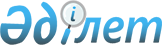 Об утверждении Правил размещения государственного образовательного заказа на подготовку кадров с техническим и профессиональным, послесредним, высшим и послевузовским образованием с учетом потребностей рынка труда, на подготовительные отделения организаций высшего и (или) послевузовского образования, а также на дошкольное воспитание и обучение, среднее образование и дополнительное образование детейПриказ Министра образования и науки Республики Казахстан от 29 января 2016 года № 122. Зарегистрирован в Министерстве юстиции Республики Казахстан 9 марта 2016 года № 13418.       Сноска. Заголовок - в редакции приказа Министра образования и науки РК от 30.04.2021 № 199 (вводится в действие по истечении десяти дней после дня его первого официального опубликования).       В соответствии с подпунктом 43) статьи 5 Закона Республики Казахстан от 27 июля 2007 года "Об образовании", подпунктом 1) статьи 10 Закона Республики Казахстан от 15 апреля 2013 года "О государственных услугах" ПРИКАЗЫВАЮ:      Сноска. Преамбула в редакции приказа Министра образования и науки РК от 09.04.2020 № 136 (вводится в действие по истечении десяти дней после дня его первого официального опубликования).
       1. Утвердить Правила размещения государственного образовательного заказа на подготовку кадров с техническим и профессиональным, послесредним, высшим и послевузовским образованием с учетом потребностей рынка труда, на подготовительные отделения организаций высшего и (или) послевузовского образования, а также на дошкольное воспитание и обучение, среднее образование и дополнительное образование детей.      Сноска. Пункт 1 - в редакции приказа Министра образования и науки РК от 30.04.2021 № 199 (вводится в действие по истечении десяти дней после дня его первого официального опубликования).
       2. Признать утратившим силу некоторые приказы Министра образования и науки Республики Казахстан согласно приложению к настоящему приказу.      3. Департаменту высшего и послевузовского образования, международного сотрудничества (Омирбаев С.М.) обеспечить в установленном законодательством порядке:      1) государственную регистрацию настоящего приказа в Министерстве юстиции Республики Казахстан;      2) в течение десяти календарных дней после государственной регистрации настоящего приказа направление его копии на официальное опубликование в периодических печатных изданиях и Информационно-правовой системе "Әділет", а также в Республиканское государственное предприятие на праве хозяйственного ведения "Республиканский центр правовой информации Министерства юстиции Республики Казахстан" для размещения в Эталонном контрольном банке нормативных правовых актов Республики Казахстан;      3) размещение настоящих правил на официальном интернет-ресурсе Министерства образования и науки Республики Казахстан;      4) в течение десяти рабочих дней после государственной регистрации настоящего приказа в Министерстве юстиции Республики Казахстан представление в Юридический департамент Министерства образования и науки Республики Казахстан сведений об исполнении мероприятий, предусмотренных подпунктами 1), 2) и 3) пункта 3 настоящего приказа.      4. Контроль за исполнением настоящего приказа возложить на курирующего вице-министра образования и науки Республики Казахстан Балыкбаева Т.О.      5. Настоящий приказ вводится в действие по истечении десяти календарных дней после дня его первого официального опубликования.Правила размещения государственного образовательного заказа на подготовку кадров с техническим и профессиональным, послесредним, высшим и послевузовским образованием с учетом потребностей рынка труда, на подготовительные отделения организаций высшего и (или) послевузовского образования, а также на дошкольное воспитание и обучение, среднее образование и дополнительное образование детей       Сноска. Правила - в редакции приказа Министра образования и науки РК от 30.04.2021 № 199 (вводится в действие по истечении десяти дней после дня его первого официального опубликования).Глава 1. Общие положения       1. Настоящие Правила разработаны в соответствии с подпунктом 43) статьи 5 Закона Республики Казахстан от 27 июля 2007 года "Об образовании" (далее - Закон) и определяют размещение государственного образовательного заказа на подготовку кадров с техническим и профессиональным, послесредним, высшим и послевузовским образованием с учетом потребностей рынка труда, на подготовительные отделения организаций высшего и (или) послевузовского образования, а также на дошкольное воспитание и обучение, среднее образование и дополнительное образование детей.      2. Государственный образовательный заказ на дошкольное воспитание и обучение размещается в организациях образования независимо от формы собственности и ведомственной подчиненности, типов и видов.       В объеме государственного образовательного заказа возмещаются текущие затраты дошкольной организации по воспитанию и обучению в расчете на одного ребенка в рамках Государственного общеобразовательного стандарта дошкольного воспитания и обучения, утвержденных приказом Министра образования и науки Республики Казахстан от 31 октября 2018 года № 604 "Об утверждении государственных общеобязательных стандартов образования всех уровней образования" (зарегистрирован в Реестре государственной регистрации нормативных правовых актов Республики Казахстан под № 17669).      При подушевом финансировании заказчиком государственного образовательного заказа финансируется объем услуг на дошкольное воспитание и обучение детям в следующих случаях:      1) детям, посещающим дошкольную организацию постоянно, без пропусков;      2) детям, отсутствовавшим в дошкольной организации в течение трех рабочих дней;      3) детям, отсутствовавшим по причинам: болезнь, лечение, оздоровление ребенка в медицинских, санаторно-курортных и иных организациях (при предоставлении справки), предоставление одному из родителей (законному представителю ребенка) трудового отпуска и оздоровление ребенка в летний период сроком до двух месяцев (при наличии заявления).      На период действия ограничительных мероприятий, в том числе карантина, чрезвычайных ситуаций социального, природного и техногенного характера, в результате которых дети не посещают дошкольную организацию, государственный образовательный заказ на дошкольное воспитание и обучение финансируется в объеме и размере, определяемом по решению местных исполнительных органов.      3. Государственный образовательный заказ на среднее образование размещается в государственных и частных организациях образования в соответствии с главой 5 настоящих Правил.      4. Государственный образовательный заказ на подготовку кадров с техническим и профессиональным, послесредним образованием (далее - ТиППО) размещается в организациях образования, реализующих образовательные программы технического и профессионального, послесреднего образования (далее – организации ТиППО), независимо от формы собственности и ведомственной подчиненности с учетом предложений региональных палат предпринимателей и заинтересованных организаций.      5. Государственный образовательный заказ на подготовку кадров с ТиППО размещается по итогам фактического приема в организации образования, в которых ведется обучение по образовательным программам, предусматривающим подготовку квалифицированных рабочих кадров с учетом проектной возможности организации ТиППО, духовные (религиозные) организации образования, организации образования в исправительных учреждениях уголовно-исполнительной системы, а также при приеме обучающихся по специальным учебным программам.       6. Размещение государственного образовательного заказа на подготовку кадров по образовательным программам, предусматривающим подготовку пециалистов среднего звена и прикладных бакалавров осуществляется на основе распределения абитуриентов по специальностям, квалификациям и организациям ТиППО, за исключением организаций ТиППО, указанных в пункте 5 настоящих Правил.        7. Распределение абитуриентов по специальностям, квалификациям и организациям ТиППО осуществляется на конкурсной основе в соответствии с Типовыми правилами приема на обучение в организации образования, реализующие образовательные программы технического и профессионального, послесреднего образования, утвержденными приказом Министра образования и науки Республики Казахстан от 18 октября 2018 года № 578 (зарегистрирован в Государственном реестре нормативных правовых актов за № 17705) (далее – приказ №578).       В организациях ТиППО, финансируемых из республиканского бюджета, уполномоченные органы соответствующей отрасли (далее – УОСО) размещают государственный образовательный заказ на подготовку кадров с ТиППО по специальностям с учетом потребностей рынка труда на основании постановления, утвержденного Правительством Республики Казахстан на соответствующий период в соответствии с подпунктом 4) статьи 4 Закона Республики Казахстан "Об образовании".      8. Государственный образовательный заказ на подготовку кадров с высшим и послевузовским образованием, сформированный и распределенный по группам образовательных программ с учетом прогнозной потребности экономики в кадрах, в том числе отраслевой и региональной потребности, приоритетов индустриально-инновационного развития страны, потребностей организаций высшего и (или) послевузовского образования (далее – вуз) и научных организаций в научно-педагогических кадрах, размещается среди вузов на конкурсной основе.      9. Государственный образовательный заказ на подготовку кадров с высшим образованием размещается в вузах независимо от формы собственности в виде образовательных грантов по результатам конкурса, проводимого уполномоченным органом в области образования.      10. Государственный образовательный заказ на подготовку магистров и докторов философии (PhD)/докторов по профилю, в том числе на целевую подготовку для региональных вузов и научных организаций, размещается на конкурсной основе независимо от формы собственности в базовых высших учебных заведениях.      11. Государственный образовательный заказ для обучения слушателей на подготовительных отделениях размещается в вузах по результатам конкурса, проводимого уполномоченным органом в области образования.      12. Государственный образовательный заказ на дополнительное образование детей размещается в организациях, независимо от формы собственности, реализующих образовательные программы дополнительного образования детей и включенных в перечень для размещения государственного образовательного заказа на дополнительное образование детей.      В объеме государственного образовательного заказа на дополнительное образование детей возмещаются на одного ребенка в возрасте от 3 до 18 лет следующие затраты:       1) заработная плата работников организации, реализующей образовательные программы дополнительного образования детей в соответствии с постановлением Правительства Республики Казахстан от 31 декабря 2015 года № 1193 "О системе оплаты труда гражданских служащих, работников организаций, содержащихся за счет средств государственного бюджета, работников казенных предприятий.";      2) расходы на содержание и эксплуатацию здания (помещения);      3) расходы на повышение квалификации педагогов.      На период действия ограничительных мероприятий, в том числе карантина, чрезвычайных ситуаций социального, природного и техногенного характера, в результате которых дети не посещают организацию, организацию, реализующую образовательную программу дополнительного образования детей, государственный образовательный заказ на дополнительное образование детей финансируется в объеме и размере, определяемом по решению местных исполнительных органов.      13. Ребенок в рамках государственного образовательного заказа на дополнительное образование детей посещает одну секцию (кружок). Глава 3. Размещение государственного образовательного заказа в организации технического и профессионального, послесреднего образования      21. Местные исполнительные органы области, города республиканского значения, столицы (далее – МИО) размещают государственный образовательный заказ на подготовку кадров с техническим и профессиональным, послесредним образованием с учетом потребностей рынка труда.      22. Для размещения государственного образовательного заказа на подготовку кадров с ТиППО создается Комиссия по размещению государственного образовательного заказа на подготовку кадров с ТиППО (далее – Комиссия), состав которой утверждается МИО или приказом УОСО. Комиссия является постоянно действующим консультативно-совещательным органом.      23. В состав Комиссии входят представители местных представительных и исполнительных органов, Департамента по обеспечению качества в сфере образования и науки, Региональной палаты предпринимателей, субъектов предпринимательства, общественных организаций. Председателем Комиссии является заместитель акима области, города республиканского значения и столицы, курирующий вопросы образования, или лицо, исполняющее его обязанности.      В состав Комиссия УОСО входят сотрудники УОСО, уполномоченного органа в сфере образования, представители институтов гражданского общества, Национальной палаты предпринимателей Республики Казахстан "Атамекен", отраслевых ассоциаций. Председателем Комиссии является первый руководитель УОСО, либо лицо его заменяющее.      24. Заседания Комиссии проводятся по плану, утвержденному ее председателем и считаются действительными, если на них присутствуют более 2/3 от общего числа ее членов.      Внеплановые заседания Комиссии проводятся в случаях возникновения свободных мест или спорных вопросов при размещении государственного образовательного заказа.       Решение Комиссии принимается открытым голосованием большинством голосов от числа присутствующих на заседании членов Комиссии и оформляется протоколом заседания, который подписывается председателем Комиссии. При равенстве голосов состава Комиссии голос председателя Комиссии является решающим. Протокол также подписывается членами Комиссии.       На заседаниях Комиссии ведется аудио- или видеозапись. Аудиовидеозапись хранится в архиве не менее трех лет.       25. Комиссия определяет перечень организаций ТиППО, соответствующих требованиям уполномоченного органа в области образования, предъявляемым к организации ТиППО, указанных в пункте 32 настоящих Правил, в которых размещается государственный образовательный заказ.      26. Для определения организаций ТиППО, в которых по условиям конкурса размещается государственный образовательный заказ на подготовку кадров с ТиППО, органы управления образованием области, города республиканского значения и столицы ежегодно объявляют конкурс среди организаций ТиППО на официальных интернет-ресурсах.       27. Для участия в конкурсе по размещению государственного образовательного заказа на подготовку кадров с ТиППО, услугополучатели предоставляют услугодателю через Государственную корпорацию или через веб-портал "электронного правительства" (далее – портал) пакет документов, указанный в Стандарте государственной услуги "Прием документов на конкурс по размещению государственного образовательного заказа на подготовку кадров с техническим и профессиональным, послесредним образованием" (далее - Стандарт) согласно приложению 3 к настоящим Правилам.      Перечень основных требований к оказанию государственной услуги, включающий характеристики процесса, форму, содержание и результат оказания услуги, а также иные сведения с учетом особенностей предоставления государственной услуги приведен в Стандарте.       28. Работник Государственной корпорации регистрирует документы и выдает услугополучателю расписку о приеме пакета документов либо в случае предоставления услугополучателем неполного пакета документов отказывает в приеме документов и выдает расписку согласно приложению 4 к настоящим Правилам.       В случае обращения через Государственная корпорация день приема не входит в срок оказания государственной услуги.      В случае подачи документов через Портал в "личном кабинете" услугополучателя отображается информация о статусе рассмотрения запроса на оказание государственной услуги, а также уведомление с указанием даты и времени получения результата государственной услуги.      29. Канцелярия услугодателя в день поступления осуществляет регистрацию заявления и направляет его на исполнение ответственному структурному подразделению. В случае поступления заявления после окончания рабочего времени, в выходные и праздничные дни согласно трудовому законодательству Республики Казахстан, заявление регистрируется следующим рабочим днем.      1) Сотрудник ответственного структурного подразделения услугодателя в течение 2 (двух) рабочих дней с момента получения проверяет полноту представленных документов.      В случае предоставления услугополучателем неполного пакета документов и (или) представления документов с истекшим сроком действия, сотрудник ответственного структурного подразделения услугодателя направляет мотивированный отказ в дальнейшем рассмотрении заявления на бумажном носителе или в случае подачи документов через Портал в "личный кабинет" услугополучателя в форме электронного документа, удостоверенного ЭЦП уполномоченного лица услугодателя.      2) При предоставлении услугополучателем полного пакета документов сотрудник ответственного структурного подразделения услугодателя направляет услугополучателю уведомление о принятии документов на конкурс по размещению государственного образовательного заказа на подготовку кадров с техническим, профессиональным и послесредним образованием в организациях образования в произвольной форме.      Услугодатель обеспечивает доставку документов в филиал Государственной корпорации не позднее, чем за сутки до истечения срока оказания государственной услуги.       30. Услугодатель обеспечивает внесение сведений о стадии оказания государственной услуги в информационную систему мониторинга оказания государственных услуг в порядке, установленном уполномоченным органом в сфере информатизации, согласно подпункту 11) пункта 2 статьи 5 Закона Республики Казахстан "О государственных услугах".       31. Жалоба на решение, действий (бездействия) услугодателя по вопросам оказания государственных услуг может быть подана на имя руководителя услугодателя, в уполномоченный орган по оценке и контролю за качеством оказания государственных услуг, в соответствии с законодательством Республики Казахстан.       Жалоба услугополучателя, поступившая в адрес услугодателя, в соответствии с подпунктом 2) статьи 25 Закона Республики Казахстан "О государственных услугах", подлежит рассмотрению в течение 5 (пяти) рабочих дней со дня ее регистрации.      Жалоба услугополучателя, поступившая в адрес уполномоченного органа по оценке и контролю за качеством оказания государственных услуг, подлежит рассмотрению в течение 15 (пятнадцати) рабочих дней со дня ее регистрации.      В случаях несогласия с результатами оказания государственной услуги услугополучатель обращается в суд в установленном законодательством Республики Казахстан порядке.       32. При определении организаций ТиППО Комиссия руководствуется следующими основными критериями, а также информацией, подтверждающей исполнение требований уполномоченного органа в области образования, предъявляемым к организации ТиППО для размещения государственного образовательного заказа на подготовку кадров с ТиППО в соответствии с приложением 5 к настоящим Правилам:       1) наличие лицензии на право ведения образовательной деятельности по образовательным программам ТиППО по заявленным специальностям с учетом профиля подготовки кадров (за исключением организаций ТиППО, расположенных в сельских населенных пунктах, в исправительных учреждениях уголовно-исполнительной системы) в соответствии с пунктом 3 приложения 1 к Закону Республики Казахстан "О разрешениях и уведомлениях";      2) наличие соответствующих учебно-производственных мастерских, залов, лабораторий, учебных полигонов, учебно-производственных баз для организации учебного процесса по квалификациям и специальностям (за исключением педагогических колледжей);      3) наличие педагогов высшей и первой категории, педагогов-экспертов, педагогов-исследователей, педагогов- мастеров и магистров от числа педагогов (не менее 30 %);      4) наличие штатных преподавателей и мастеров производственного обучения не менее 70% (не менее 50% для организаций ТиППО, реализующих образовательные программы в сфере искусства и культуры);      5) наличие социально-бытовых условий для студентов (наличие общежития принадлежащего на праве собственности или аренды, оперативного управления, доверительного управления и/или хостела, и/или гостиницы) студентам, пунктов общественного питания и медицинского обслуживания);      6) наличие условий для лиц с особыми образовательными потребностями (обязательные требования: входные пандусы, световые сигналы, кнопка вызова, санузел согласно СНИП);       7) наличие документа о прохождении институциональной и/или специализированной аккредитации или государственной аттестации в соответствии со статьей 9-1 Закона Республики Казахстан "Об образовании";      8) сведения о трудоустройстве и занятости выпускников в первый год после окончания организаций ТиППО по заявленным специальностям.      Данное требование не распространяется на организации ТиППО, заявившихся по новым специальностям, а также на специальности, по которым выпуск не проводился;      9) охват обучающихся дуальным обучением и/или практикой на производстве по заявленным специальностям;      10) количество мест для приема обучающихся с учетом возможности организации ТиППО;      11) наличие сайта, аккаунта в социальных сетях.      33. В случае отсутствия возможности получения документов и сведений, указанных в пункте 32, из информационных систем, Комиссия запрашивает подтверждающие документы у организаций образования, реализующих образовательные программы ТиППО.       34. Комиссия рассматривает конкурсные заявки в течение 10 календарных дней со дня начала Конкурса, определяет степень их соответствия требованиям уполномоченного органа в области образования, предъявляемым к организации ТиППО, указанных в пункте 33 настоящих правил, для размещения государственного образовательного заказа и финансирования подготовки кадров ТиППО и проводит их оценку согласно приложению 6 к настоящим Правилам.      35. Решение Комиссии об определении перечня организаций ТиППО, в которых по условиям конкурса размещается государственный образовательный заказ на подготовку кадров с ТиППО с указанием специальности (квалификации), базы и языка обучения, проектной возможности в течение пяти рабочих дней публикуется на интернет-ресурсах органов управления образованием области, города республиканского значения и столицы.      36. Органы управления образованием области, городов республиканского значения и столицы в соответствии с приказом № 578 проводят распределение государственного образовательного заказа по выбору абитуриентов по организациям ТиППО, утвержденным решением Комиссии.      37. При наличии нераспределенных мест по государственному образовательному заказу, неукомплектованности групп по специальностям (менее 15 человек), неохваченных абитуриентов, Комиссия принимает решение о перераспределении государственного образовательного заказа по специальностям и организациям ТиППО.      38. Комиссия по итогам распределения государственного образовательного заказа среди абитуриентов, а также в соответствии с фактическим приемом в организации образования, в которых государственный образовательный заказ размещается без процедуры распределения, размещает государственный образовательный заказ на подготовку кадров с ТиППО.      39. Решение Комиссии о размещении государственного образовательного заказа на подготовку кадров с ТиППО в организациях ТиППО в течение пяти рабочих дней после проведения заседаний публикуются на интернет-ресурсах УОСО, органов управления образованием области, города республиканского значения и столицы в срок до 27 августа календарного года.      Решение Комиссии являются основанием для формирования групп по специальностям, квалификациям и нагрузки педагогов организаций ТиППО.       40. На основании решения Комиссии приказом руководителя УОСО, постановлением местного исполнительного органа области, городов республиканского значения и столицы до 1 сентября календарного года размещается государственный образовательный заказ на подготовку кадров в организациях ТиППО согласно приложению 7 к настоящим Правилам. Информационная карта организации технического и профессионального, послесреднего образования ____________________________________________________ 
(полное наименование организации технического и профессионального,  
послесреднего образования _____________________________________________________ 
(фактический адрес, телефон, факс, электронная почта) 
_____________________________________________________ 
(учредитель) ____________________________________________________ 
(код, наименование специальностей, квалификаций)       Достоверность вышеприведенной информации подтверждаю.        Руководитель организации _______________________________________________
                                     (подпись, Ф.И.О. (при его наличии))         Дата заполнения       М.П. Лист оценки соответствия требованиям, предъявляемым к организации технического и профессионального, послесреднего образования для размещения государственного образовательного заказа Размещение государственного образовательного заказа на подготовку кадров с техническим и профессиональным, послесредним образованием в организациях образования, реализующих образовательные программы технического и профессионального, послесреднего образования      Форма заявления организации образования, реализующей образовательные
      программы технического и профессионального, послесреднего образования
                  (заполняется на бланке организации образования)      Председателю комиссии Изучив требования к участникам конкурса и условия
проведения конкурса, ___________________________________________________________
______________________________________________________________________________
(наименование организации образования) примет участие в конкурсе, проводимом
уполномоченным органом и МИО, по специальностям, квалификациям
____________________________________________________________________________
(код, наименование специальности, квалификации количество мест, язык обучения, на базе
9/11 класса, ТиПО) в соответствии с лицензией на образовательную деятельность № от "___"
______ ______ г.
Приложение: документы для участия в конкурсе на ____ листах.
Руководитель организации ____________________________________________________
                                    (подпись, Ф.И.О. (при его наличии))
Дата заполнения      Министр образования и науки      Министр образования и науки      Республики Казахстан                         А. Саринжипов      Республики Казахстан                         А. СаринжиповУтверждены приказом
Министра образования и науки
Республики Казахстан
от 29 января 2016 года № 122Утверждены приказом
Министра образования и науки
Республики Казахстан
от 29 января 2016 года № 122Приложение 3 к Правилам
размещения государственного
образовательного заказа на
подготовку кадров с техническим и
профессиональным, послесредним,
высшим и послевузовским
образованием с учетом
потребностей рынка труда, на
подготовительные отделения
организаций высшего и (или)
послевузовского образования, а
также на дошкольное
воспитание и обучение, среднее
образование и дополнительное
образование детейСтандарт государственной услуги "Прием документов на конкурс по размещению государственного образовательного заказа на подготовку кадров с техническим и профессиональным, послесредним образованием"Стандарт государственной услуги "Прием документов на конкурс по размещению государственного образовательного заказа на подготовку кадров с техническим и профессиональным, послесредним образованием"Стандарт государственной услуги "Прием документов на конкурс по размещению государственного образовательного заказа на подготовку кадров с техническим и профессиональным, послесредним образованием"Стандарт государственной услуги "Прием документов на конкурс по размещению государственного образовательного заказа на подготовку кадров с техническим и профессиональным, послесредним образованием"Стандарт государственной услуги "Прием документов на конкурс по размещению государственного образовательного заказа на подготовку кадров с техническим и профессиональным, послесредним образованием"1Наименование услугодателяГосударственная услуга оказывается местными исполнительными органами областей, городов Нур-Султан, Алматы и Шымкента, управлениями образования областей, городов республиканского значения, столицы (далее – услугодатель).Государственная услуга оказывается местными исполнительными органами областей, городов Нур-Султан, Алматы и Шымкента, управлениями образования областей, городов республиканского значения, столицы (далее – услугодатель).Государственная услуга оказывается местными исполнительными органами областей, городов Нур-Султан, Алматы и Шымкента, управлениями образования областей, городов республиканского значения, столицы (далее – услугодатель).2Способы предоставления государственной услуги (каналы доступа)Прием заявлений и выдача результатов оказания государственной услуги осуществляются через некоммерческое акционерное общество "Государственная корпорация "Правительство для граждан" (далее – Государственная корпорация) и веб-портал "электронного правительства" www.egov.kz (далее – портал).Прием заявлений и выдача результатов оказания государственной услуги осуществляются через некоммерческое акционерное общество "Государственная корпорация "Правительство для граждан" (далее – Государственная корпорация) и веб-портал "электронного правительства" www.egov.kz (далее – портал).Прием заявлений и выдача результатов оказания государственной услуги осуществляются через некоммерческое акционерное общество "Государственная корпорация "Правительство для граждан" (далее – Государственная корпорация) и веб-портал "электронного правительства" www.egov.kz (далее – портал).3Срок оказания государственной услуги1) с момента сдачи пакета документов услугополучателем:
в Государственную корпорацию – 5 рабочих дней;
через портал – 3 рабочих дня.
При обращении в Государственную корпорацию день приема не входит в срок оказания государственной услуги. Услугодатель обеспечивает доставку результата государственной услуги в Государственную корпорацию не позднее чем за сутки до истечения срока оказания государственной услуги;
2) максимально допустимое время ожидания для сдачи пакета документов услугополучателем в Государственной корпорации – 15 минут;
3) максимально допустимое время обслуживания услугополучателя в Государственной корпорации – 20 минут.1) с момента сдачи пакета документов услугополучателем:
в Государственную корпорацию – 5 рабочих дней;
через портал – 3 рабочих дня.
При обращении в Государственную корпорацию день приема не входит в срок оказания государственной услуги. Услугодатель обеспечивает доставку результата государственной услуги в Государственную корпорацию не позднее чем за сутки до истечения срока оказания государственной услуги;
2) максимально допустимое время ожидания для сдачи пакета документов услугополучателем в Государственной корпорации – 15 минут;
3) максимально допустимое время обслуживания услугополучателя в Государственной корпорации – 20 минут.1) с момента сдачи пакета документов услугополучателем:
в Государственную корпорацию – 5 рабочих дней;
через портал – 3 рабочих дня.
При обращении в Государственную корпорацию день приема не входит в срок оказания государственной услуги. Услугодатель обеспечивает доставку результата государственной услуги в Государственную корпорацию не позднее чем за сутки до истечения срока оказания государственной услуги;
2) максимально допустимое время ожидания для сдачи пакета документов услугополучателем в Государственной корпорации – 15 минут;
3) максимально допустимое время обслуживания услугополучателя в Государственной корпорации – 20 минут.4Форма оказанияЭлектронная (частично автоматизированная) /бумажнаяЭлектронная (частично автоматизированная) /бумажнаяЭлектронная (частично автоматизированная) /бумажная5Результат оказания государственной услугиУведомление о принятии документов на конкурс по размещению государственного образовательного заказа на подготовку кадров с техническим и профессиональным, послесредним образованием в организациях образования в произвольной форме либо мотивированный ответ об отказе в оказании государственной услуги.Уведомление о принятии документов на конкурс по размещению государственного образовательного заказа на подготовку кадров с техническим и профессиональным, послесредним образованием в организациях образования в произвольной форме либо мотивированный ответ об отказе в оказании государственной услуги.Уведомление о принятии документов на конкурс по размещению государственного образовательного заказа на подготовку кадров с техническим и профессиональным, послесредним образованием в организациях образования в произвольной форме либо мотивированный ответ об отказе в оказании государственной услуги.6Размер оплаты, взимаемой с услугополучателя при оказании государственной услуги, и способы ее взимания в случаях, предусмотренных законодательством Республики КазахстанГосударственная услуга оказывается на бесплатной основе юридическим лицам (далее – услугополучатель).Государственная услуга оказывается на бесплатной основе юридическим лицам (далее – услугополучатель).Государственная услуга оказывается на бесплатной основе юридическим лицам (далее – услугополучатель).7График работы1) услугодатель – с понедельника по пятницу включительно, за исключением выходных и праздничных дней, согласно трудовому законодательству Республики Казахстан в соответствии с установленным графиком работы услугодателя с 9:00 до 17:30 часов, с перерывом на обед с 13:00 до 14:30 часов;
2) Государственная корпорация – с понедельника по субботу включительно в соответствии с установленным графиком работы с 9:00 до 20:00 часов без перерыва на обед, за исключением воскресенья и праздничных дней, согласно трудовому законодательству Республики Казахстан.
Прием осуществляется в порядке "электронной" очереди, по выбору услугополучателя – без ускоренного обслуживания, возможно "бронирование" электронной очереди посредством веб-портала "электронного правительства".
3) портал – круглосуточно, за исключением технических перерывов в связи с проведением ремонтных работ (при обращении услугополучателя после окончания рабочего времени, в выходные и праздничные дни согласно Кодексу, прием заявлений и выдача результатов оказания государственной услуги осуществляется следующим рабочим днем).
Адреса мест оказания государственной услуги а также контактные телефоны справочных служб услугодателя размещены:
1) на интернет-ресурсе местных исполнительных органов в области образования;
2) на интернет-ресурсе Государственной корпорации: www.gov4c.kz.1) услугодатель – с понедельника по пятницу включительно, за исключением выходных и праздничных дней, согласно трудовому законодательству Республики Казахстан в соответствии с установленным графиком работы услугодателя с 9:00 до 17:30 часов, с перерывом на обед с 13:00 до 14:30 часов;
2) Государственная корпорация – с понедельника по субботу включительно в соответствии с установленным графиком работы с 9:00 до 20:00 часов без перерыва на обед, за исключением воскресенья и праздничных дней, согласно трудовому законодательству Республики Казахстан.
Прием осуществляется в порядке "электронной" очереди, по выбору услугополучателя – без ускоренного обслуживания, возможно "бронирование" электронной очереди посредством веб-портала "электронного правительства".
3) портал – круглосуточно, за исключением технических перерывов в связи с проведением ремонтных работ (при обращении услугополучателя после окончания рабочего времени, в выходные и праздничные дни согласно Кодексу, прием заявлений и выдача результатов оказания государственной услуги осуществляется следующим рабочим днем).
Адреса мест оказания государственной услуги а также контактные телефоны справочных служб услугодателя размещены:
1) на интернет-ресурсе местных исполнительных органов в области образования;
2) на интернет-ресурсе Государственной корпорации: www.gov4c.kz.1) услугодатель – с понедельника по пятницу включительно, за исключением выходных и праздничных дней, согласно трудовому законодательству Республики Казахстан в соответствии с установленным графиком работы услугодателя с 9:00 до 17:30 часов, с перерывом на обед с 13:00 до 14:30 часов;
2) Государственная корпорация – с понедельника по субботу включительно в соответствии с установленным графиком работы с 9:00 до 20:00 часов без перерыва на обед, за исключением воскресенья и праздничных дней, согласно трудовому законодательству Республики Казахстан.
Прием осуществляется в порядке "электронной" очереди, по выбору услугополучателя – без ускоренного обслуживания, возможно "бронирование" электронной очереди посредством веб-портала "электронного правительства".
3) портал – круглосуточно, за исключением технических перерывов в связи с проведением ремонтных работ (при обращении услугополучателя после окончания рабочего времени, в выходные и праздничные дни согласно Кодексу, прием заявлений и выдача результатов оказания государственной услуги осуществляется следующим рабочим днем).
Адреса мест оказания государственной услуги а также контактные телефоны справочных служб услугодателя размещены:
1) на интернет-ресурсе местных исполнительных органов в области образования;
2) на интернет-ресурсе Государственной корпорации: www.gov4c.kz.8Перечень документовПри обращении услугополучателя (либо его представителя по доверенности) в Государственную корпорацию предоставляет следующий пакет документов:
 1) заявление на имя председателя Комиссии по форме согласно приложению 21 к настоящим Правилам;
 2) Информационную карту о соответствии требованиям, предъявляемым к организации ТиППО, для размещения государственного образовательного заказа согласно приложению 5 к настоящим Правил;
при обращении через портал:
1) электронная копия заявления на имя председателя Комиссии по форме согласно приложению 21 к настоящим Правилам;
2) электронная копия информационной карты о соответствии требованиям, предъявляемым к организации ТиППО, для размещения государственного образовательного заказа согласно приложению 5 к настоящим Правилам.При обращении услугополучателя (либо его представителя по доверенности) в Государственную корпорацию предоставляет следующий пакет документов:
 1) заявление на имя председателя Комиссии по форме согласно приложению 21 к настоящим Правилам;
 2) Информационную карту о соответствии требованиям, предъявляемым к организации ТиППО, для размещения государственного образовательного заказа согласно приложению 5 к настоящим Правил;
при обращении через портал:
1) электронная копия заявления на имя председателя Комиссии по форме согласно приложению 21 к настоящим Правилам;
2) электронная копия информационной карты о соответствии требованиям, предъявляемым к организации ТиППО, для размещения государственного образовательного заказа согласно приложению 5 к настоящим Правилам.При обращении услугополучателя (либо его представителя по доверенности) в Государственную корпорацию предоставляет следующий пакет документов:
 1) заявление на имя председателя Комиссии по форме согласно приложению 21 к настоящим Правилам;
 2) Информационную карту о соответствии требованиям, предъявляемым к организации ТиППО, для размещения государственного образовательного заказа согласно приложению 5 к настоящим Правил;
при обращении через портал:
1) электронная копия заявления на имя председателя Комиссии по форме согласно приложению 21 к настоящим Правилам;
2) электронная копия информационной карты о соответствии требованиям, предъявляемым к организации ТиППО, для размещения государственного образовательного заказа согласно приложению 5 к настоящим Правилам.9Основания для отказа в оказании государственной услуги, установленные законодательством Республики Казахстан1) установление недостоверности документов, представленных услугополучателем для получения государственной услуги, и (или) данных (сведений), содержащихся в них;
2) в отношении услугополучателя имеется вступившее в законную силу решение суда, на основании которого услугополучатель лишен специального права, связанного с получением государственной услуги.1) установление недостоверности документов, представленных услугополучателем для получения государственной услуги, и (или) данных (сведений), содержащихся в них;
2) в отношении услугополучателя имеется вступившее в законную силу решение суда, на основании которого услугополучатель лишен специального права, связанного с получением государственной услуги.1) установление недостоверности документов, представленных услугополучателем для получения государственной услуги, и (или) данных (сведений), содержащихся в них;
2) в отношении услугополучателя имеется вступившее в законную силу решение суда, на основании которого услугополучатель лишен специального права, связанного с получением государственной услуги.10Иные требования с учетом особенностей оказания государственной услуги, в том числе оказываемой в электронной формеУслугополучатель имеет возможность получения информации о порядке и статусе оказания государственной услуги в режиме удаленного доступа посредством "личного кабинета" портала, а также Единого контакт-центра: 1414, 8 800 080 7777.Услугополучатель имеет возможность получения информации о порядке и статусе оказания государственной услуги в режиме удаленного доступа посредством "личного кабинета" портала, а также Единого контакт-центра: 1414, 8 800 080 7777.Услугополучатель имеет возможность получения информации о порядке и статусе оказания государственной услуги в режиме удаленного доступа посредством "личного кабинета" портала, а также Единого контакт-центра: 1414, 8 800 080 7777.Приложение 5 к Правилам
размещения государственного
образовательного заказа на
подготовку кадров с техническим и
профессиональным, послесредним,
высшим и послевузовским
образованием с учетом
потребностей рынка труда, на
подготовительные отделения
организаций высшего и (или)
послевузовского образования, а
также на дошкольное
воспитание и обучение, среднее
образование и дополнительное
образование детей № п/п Сведения об организации технического и профессионального, послесреднего образования Описание1.Приложение к лицензии на право ведения образовательной деятельности по заявленным специальностям по профилю подготовки кадров (за исключением организаций ТиППО, расположенных в сельских населенных пунктах, в исправительных учреждениях уголовно-исполнительной системы)№, дата выдачи2.Наличие соответствующих учебно-производственных мастерских, залов, лабораторий, учебных полигонов, учебно-производственных баз для организации учебного процесса по квалификациям и специальностям (за исключением педагогических колледжей)Количество учебно-производственных мастерских, лабораторий по специальностям3.Наличие педагогов высшей и первой категории, педагогов-экспертов, педагогов-исследователей, педагогов- мастеров и магистров от числа педагогов (не менее 30 %);Количество педагогов по квалификационным категориям4.Наличие штатных преподавателей и мастеров производственного обучения не менее 70% (не менее 50% для организаций ТиППО, реализующих образовательные программы в сфере искусства и культуры)Количество штатных педагогов5.Наличие социально-бытовых условий для студентов (наличие общежития принадлежащего на праве собственности или аренды, оперативного управления, доверительного управления и/или хостела, и/или гостиницы) студентам, пунктов общественного питания и медицинского обслуживания)№, дата договора6.Наличие условий для лиц с особыми образовательными потребностями (обязательные требования: входные пандусы, световые сигналы, кнопка вызова, санузел согласно СНИП)Краткое описание7.Наличие документа о прохождении институциональной и/или специализированной аккредитации, государственной аттестации№ документа, дата выдачи8.Трудоустройство и занятость выпускников в первый год после окончания организаций ТиППО по заявленным специальностям.
Данное требование не распространяется на организации ТиППО, заявившихся по новым специальностям, а также на специальности, по которым выпуск не проводилсяДоля трудоустроенных выпускников по специальностям на основе данных Межведомственного расчетного центра социальных выплат (ГЦВП) и занятых выпускников на основе данных, подтверждающих продолжение обучение в вузах, службу в рядах ВС, нахождение в отпуске по уходу за ребенком9.Охват обучающихся дуальным обучением и/или практикой на производствеКоличество обучающихся, охваченных дуальным обучением и/или практикой на производстве10.Количество мест для приема обучающихся с учетом возможности организации ТиППОКоличество мест определятся с учетом проектной мощности (две смены), с планированием учебного процесса11.Наличие сайта организации образования, аккаунта в социальных сетяхДанные сайта, аккаунтаПриложение 6 к Правилам
размещения государственного
образовательного заказа на
подготовку кадров с техническим и
профессиональным, послесредним,
высшим и послевузовским
образованием с учетом
потребностей рынка труда, на
подготовительные отделения
организаций высшего и (или)
послевузовского образования, а
также на дошкольное
воспитание и обучение, среднее
образование и дополнительное
образование детей № п/п Сведения об организации технического и профессионального, послесреднего образования Подтверждающие источники Подтверждающие источники Тип значений Тип значений1.Приложение к лицензии на право ведения образовательной деятельности по заявленным специальностям по профилю подготовки кадров (за исключением организаций ТиППО, расположенных в сельских населенных пунктах, в исправительных учреждениях уголовно-исполнительной системы)ИС "Государственная база "Е-лицензирование"ИС "Государственная база "Е-лицензирование"Допуск/недопускДопуск/недопуск2.Наличие соответствующих учебно-производственных мастерских, залов, лабораторий, учебных полигонов, учебно-производственных баз для организации учебного процесса по квалификациям и специальностям (за исключением педагогических колледжей)Выгрузка с НОБД или подтверждающие документы в бумажном видеВыгрузка с НОБД или подтверждающие документы в бумажном видеНаличие - 1 балл
Отсутствие – 0 балловНаличие - 1 балл
Отсутствие – 0 баллов3.Наличие педагогов высшей и первой категории, педагогов-экспертов, педагогов-исследователей, педагогов- мастеров и магистров от числа педагогов (не менее 30 %);Выгрузка с НОБДВыгрузка с НОБД51% и более - 3 балла
36%-50 - 2 балла
30%-35% - 1 балл
Ниже 30% - 0 баллов51% и более - 3 балла
36%-50 - 2 балла
30%-35% - 1 балл
Ниже 30% - 0 баллов4.Наличие штатных преподавателей и мастеров производственного обучения не менее 70% (не менее 50% для организаций ТиППО, реализующих образовательные программы в сфере искусства и культуры)Выгрузка с НОБДВыгрузка с НОБД81% и более - 3 балла
76%-80% - 2 балла
70% - 75% - 1 балл
Ниже 70% - 0 баллов
При дуальном обучении:
60% и более -5 баллов;
55% и более -4 балла;
50% и более -3 балла;
45% и более -2 балла
40% и более -1 балл81% и более - 3 балла
76%-80% - 2 балла
70% - 75% - 1 балл
Ниже 70% - 0 баллов
При дуальном обучении:
60% и более -5 баллов;
55% и более -4 балла;
50% и более -3 балла;
45% и более -2 балла
40% и более -1 балл5.Наличие социально-бытовых условий для студентов (наличие общежития принадлежащего на праве собственности или аренды, оперативного управления, доверительного управления и/или хостела, и/или гостиницы) студентам, пунктов общественного питания и медицинского обслуживания)Выгрузка с НОБД или подтверждающие документы в бумажном видеВыгрузка с НОБД или подтверждающие документы в бумажном видеНаличие – по 1 баллу за каждый
Отсутствие – 0 балловНаличие – по 1 баллу за каждый
Отсутствие – 0 баллов6.Наличие условий для лиц с особыми образовательными потребностями (обязательные требования: входные пандусы, световые сигналы, кнопка вызова, санузел согласно СНИП)Выгрузка с НОБД или подтверждающие документы в бумажном видеВыгрузка с НОБД или подтверждающие документы в бумажном видеНаличие - 1 балл
Отсутствие – 0 балловНаличие - 1 балл
Отсутствие – 0 баллов7.Наличие документа о прохождении институциональной и/или специализированной аккредитации, государственной аттестацииВыгрузка с НОБД или подтверждающие документы в бумажном видеВыгрузка с НОБД или подтверждающие документы в бумажном видеСпециализированная аккредитация – 1 балл
Институциональная аккредитация - 1 балл
Государственная аттестация – 1 балл
Отсутствие – 0 балловСпециализированная аккредитация – 1 балл
Институциональная аккредитация - 1 балл
Государственная аттестация – 1 балл
Отсутствие – 0 баллов8.Трудоустройство и занятость выпускников в первый год после окончания организаций ТиППО по заявленным специальностям.
Данное требование не распространяется на организации ТиППО, заявившихся по новым специальностям, а также на специальности, по которым выпуск не проводилсяДанные подтвержденные Межведомственным расчетным центром социальных выплат (ГЦВП), выгрузка с НОБД о выпускниках организаций ТиППО, продолжающих обучение в вузах, служащих в рядах ВС, находящихся в отпуске по уходу за ребенком или подтверждающие документы в бумажном видеДанные подтвержденные Межведомственным расчетным центром социальных выплат (ГЦВП), выгрузка с НОБД о выпускниках организаций ТиППО, продолжающих обучение в вузах, служащих в рядах ВС, находящихся в отпуске по уходу за ребенком или подтверждающие документы в бумажном виде81%-90% - 3 балла
75%-80% - 1 балл
Ниже 75% - 0 баллов
По специальностям сервиса
61%-70% - 3 балла
50%-60% - 1 балл
Ниже 50% - 0 баллов81%-90% - 3 балла
75%-80% - 1 балл
Ниже 75% - 0 баллов
По специальностям сервиса
61%-70% - 3 балла
50%-60% - 1 балл
Ниже 50% - 0 баллов9.Охват обучающихся дуальным обучением и/или практикой на производствеВыгрузка с НОБДВыгрузка с НОБДОхват более 60% обучающихся по специальности (квалификации)– 2 балла
Охват 50%-60% - обучающихся 2-4 курсов по специальности – 1 баллов
Менее 50% - 0 балловОхват более 60% обучающихся по специальности (квалификации)– 2 балла
Охват 50%-60% - обучающихся 2-4 курсов по специальности – 1 баллов
Менее 50% - 0 баллов10.Количество мест для приема обучающихся с учетом возможности организации ТиППО 
Расчеты организации ТиППО в бумажном виде 
Расчеты организации ТиППО в бумажном видеG=(F-B)*2, где
G – проектная возможность;
F – контингент
B - выпускG=(F-B)*2, где
G – проектная возможность;
F – контингент
B - выпуск11.Наличие сайта организации образования, аккаунта в социальных сетяхСайт, аккаунт в социальных сетяхСайт, аккаунт в социальных сетяхПри ежедневной активности – 1,5 балла;
При еженедельной активности – 1 балл
При ежемесячной активности – 0,5 балл;
При неактивности – 0 баллов
Наличие – 1 балл
Отсутствие – 0 балловПри ежедневной активности – 1,5 балла;
При еженедельной активности – 1 балл
При ежемесячной активности – 0,5 балл;
При неактивности – 0 баллов
Наличие – 1 балл
Отсутствие – 0 балловКоличество баллов, необходимых для включения в перечень организаций ТиППО для размещения госзаказаОт 9 баллов до 19,5 балловОт 9 баллов до 19,5 балловПриложение 7 к Правилам
размещения государственного
образовательного заказа на
подготовку кадров с техническим и
профессиональным, послесредним,
высшим и послевузовским
образованием с учетом
потребностей рынка труда, на
подготовительные отделения
организаций высшего и (или)
послевузовского образования, а
также на дошкольное
воспитание и обучение, среднее
образование и дополнительное
образование детейПриложение 7 к Правилам
размещения государственного
образовательного заказа на
подготовку кадров с техническим и
профессиональным, послесредним,
высшим и послевузовским
образованием с учетом
потребностей рынка труда, на
подготовительные отделения
организаций высшего и (или)
послевузовского образования, а
также на дошкольное
воспитание и обучение, среднее
образование и дополнительное
образование детейНаименование организации образования, реализующей образовательные программы ТиППОКод специальностиНаименование специальностиНа базе 9 классаНа базе 11 классаСтоимость подготовки одного специалиста в соответствии с подушевым нормативом финансированияАдминистратор бюджетной программы1234567Приложение 21 к Правилам
размещения государственного
образовательного заказа на
подготовку кадров с техническим и
профессиональным, послесредним,
высшим и послевузовским
образованием с учетом
потребностей рынка труда, на
подготовительные отделения
организаций высшего и (или)
послевузовского образования, а
также на дошкольное
воспитание и обучение, среднее
образование и дополнительное
образование детей